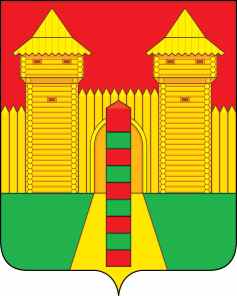 АДМИНИСТРАЦИЯ  МУНИЦИПАЛЬНОГО  ОБРАЗОВАНИЯ «ШУМЯЧСКИЙ  РАЙОН» СМОЛЕНСКОЙ  ОБЛАСТИРАСПОРЯЖЕНИЕот 20.04.2021г. № 148-р        п. Шумячи         В соответствии с  распоряжением Департамента труда и социальной защиты населения города Москвы от 14.01.2020г. № 1546-р «О включении Кирьяцкой Е.А. в список детей-сирот и детей, оставшихся без попечения родителей, лиц из числа детей-сирот и детей, оставшихся без попечения родителей,  лиц, которые относились к категории детей-сирот и детей, оставшихся без попечения родителей, лиц из числа детей-сирот и детей, оставшихся без попечения родителей, и достигли возраста 23 лет, которые подлежащих обеспечению жилыми помещениями из специализированного жилищного фонда города Москвы по договорам найма специализированных жилых помещений» Кирьяцкая Екатерина Александровна, 28.12.2002 года рождения, включена в список детей-сирот и детей, оставшихся без попечения родителей, лиц из числа детей-сирот и детей, оставшихся без попечения родителей,  лиц, которые относились к категории детей-сирот и детей, оставшихся без попечения родителей, лиц из числа детей-сирот и детей, оставшихся без попечения родителей, и достигли возраста 23 лет, которые подлежат обеспечению жилыми помещениями на территории города Москвы	1.  В списке детей-сирот и детей, оставшихся без попечения родителей, лиц из числа детей-сирот и детей, оставшихся без попечения родителей, которые подлежат обеспечению жилыми помещениями на территории муниципального образования «Шумячский район» Смоленской области, утвержденном распоряжением Администрации муниципального образования «Шумячский район» Смоленской области         от 27.08.2018г. № 251-р «Об утверждении списка детей-сирот и детей, оставшихся без попечения родителей, лиц из числа детей-сирот и детей, оставшихся без попечения родителей, которые подлежат обеспечению жилыми помещениями на территории муниципального образования «Шумячский район» Смоленской области» (в редакции распоряжений Администрации муниципального образования «Шумячский район» Смоленской области от 12.09.2018г. № 263-р, от 12.09.2018г. № 264-р, от 02.10.2018г. № 287-р, от 08.10.2018г. № 294-р, от 25.10.2018г. № 312-р, от 28.11.2018г. № 354-р, от 28.11.2018г. № 355-р, от 13.12.2018г. № 374-р, от 17.12.2018г. № 384-р, от 28.12.2018г. № 395-р, от 21.01.2019г. № 13-р, от 15.03.2019г. № 69-р, от 29.03.2019г. № 92-р, от 04.04.2019г. № 101-р, от 24.04.2019г. № 137-р, от 15.07.2019г. № 216-р, от 06.09.2019г. № 297-р, 18.12.2019г. № 446-р, от 30.12.2019г. № 469-р, от 09.01.2020г. № 1-р, 28.02.2020г. № 58-р, от 19.06.2020г. № 206-р, от 25.06.2020г. № 212-р, от 28.12.2020г. № 426-р, от 20.02.2021г.№ 177-р) исключить Кирьяцкую Екатерину Александровну, 28.12.2002 года рождения.2. Контроль за исполнением настоящего распоряжения возложить на Отдел по образованию Администрации муниципального образования «Шумячский район» Смоленской области. И.п. Главы муниципального образования «Шумячский район» Смоленской области                                                  Г.А. ВарсановаО внесении изменения в список детей-сирот и детей, оставшихся без попечения родителей, лиц из числа детей-сирот и детей, оставшихся без попечения родителей, которые подлежат обеспечению жилыми помещениями на территории муниципального образования «Шумячский район» Смоленской области   